Continuing Education Information for CME, CNE, and CPE | Epic’s Users’ Group Meeting – August 26-29, 2019Disclosure of Faculty RelationshipsIt is the policy of the University of Wisconsin-Madison Interprofessional Continuing Education Partnership (ICEP) that the faculty, authors, planners, and other persons who may influence content of this CE activity disclose all relevant financial relationships with commercial interests* in order to allow CE staff to identify and resolve any potential conflicts of interest. Faculty must also disclose any planned discussions of unlabeled/unapproved uses of drugs or devices during their presentation(s). For this educational activity all conflicts of interests have been resolved and detailed disclosures are listed below:For planning of CE presentations, the following report no relevant relationships to disclose: Epic Events Team: Melinda Bernlohr, Katie Lee, Alyssa Lanoye; Agenda planners/owners for sessions: Epic clinical informatics physicians (Mike Radtke, Sam Butler); Epic clinical informatics nurses (Denise Rasmussen, Emily Barey, Johnston Thayer, and Gregg Springan); Epic clinical informatics pharmacists (Jim Russell, Joel Jones, Ryan Stolcpart); UW-ICEP team (Kim Sprecker, Barb Anderson, Tracy Mrochek, Sue Gaard, Brett Kelly, and Pam French)For CE designated presentations, the following faculty report no relevant relationships to disclose:Abby Butts, Adel Bassily-Marcus, Aliasgar Chittalia, Alice Pekarek, Alice Vrsan, Alisa Sabunciyan, Alison Bidlack, Alison Stribling, Allen Hsiao, Allison Sabel, Allison Weathers, Amanda Stinner, Amber Murdock, Amber Sieja, Amina Heise, Amit Singh, Amy Chaumeton, Amy Hassell, Amy Helmuth, Amy Jeppesen, Amy Kangwankij, Amy Pouillon, Amy Sitapati, Amy Smith, Andrea Anderson, Andrew Auerbach, Andrew Clarke, Andrew Eilers, Andrew Matey, Andrew Pugely, Andrew Robinson, Andrew Webb, Andriana Lukich, Angela Mays, Angelia Noonkester-Draughn, Anghela Paredes, Anna Rees, Annie Tran, Anoop Vijayan, Anthony Dunnigan, Antonia Papajani, Aram Alexanian, Archana Kumar, Ari Weintraub, Ariane van Wamel, Arlene Chung, Audrey Tan, Aviv Gladman, Bala Hota, Balaji Narayanan, Barb Blaes, Barb Bungard, Barbara Edson, Barry Stein, Baruch Fertel, Becca Bartles, Ben Atwell, Benjamin Suratt, Bernie Crean, Beth Britt, Beth Crabtree, Bhavin Adhyaru, Bhavin Chasmawala, Blair Shannon, Bob Pang, Bobbie Findlay, Bobbie Murphy, Bonnie Adrian, Boyd Knosp, Brad Wozney, Brandi Kindig, Brett Fisher, Brett Moran, Brian Clay, Brian Griffith, Brian Heilbronner, Brian Peifer, Britney Walden , Caitlin Ernst, Cameron Kunkel, Carol Ann Sperry, Carol Applegeet, Caroline Raganit, Caron Sue, Carrie Horn, Carrie Meyer, Carrie Stein, Cassandra Peters, Cathriona Dempsey, Cathy Renth, Cathye Sataraka, Cecilia Rider, Chad Konchak, Chad Yeager, Charles Sonday, Charlotte Brewer, Chawndel Nelson, Cheryl Denison, Chris Davis, Christa Westenberger, Christian Dankers, Christina Wiekamp, Christine Stallkamp, Christopher (Topher) Sharp, Christopher Larson, Christopher Mack, Christopher Roth, Ciaran Powers, Clarissa Delahaie, Clay Musser, Clyde Matava, Colette Einloth, Colleen Mallozzi, Colleen Wheeler, Collin Hoffmann, Cord Sturgeon, Corey Fritsch, Craig Johnson, CT Lin, Dan Lemkin, Dana Dutcher, Dana Gaultney, Dana Moore, Daniel Hinkle, Daniel Newman, Daniel Shin, Darcy Barrett, Darin Mosch, Darren Morris, Daryl Cheng, David Bar-Shain, David Blair, David Boyd, David Brouhard, David Danhauer, David Dorr, David Meintel, David Michael, David Rubins, David Stabile, David Tannehill, Dawn Carver, Dawn Feldthouse, Dayna McManus, Dean Gluck, Deb Sherman, Debbie Santarelli, Dena Fisher, Diana Rotheneder, Diane Corrigan, Dick Berens, Dido Franceschi, Dina Mallya, Dipali Patel, Don Kaplan, Don Ly, Donna DeBlois, Donna Hunter, Donna Summers, Dustin Riccio, DuWayne Willett, Ed Seward, Ed Yoon, Eduardo Iturrate, Eli Lourie, Elissa Nelson, Elizabeth Claypool, Elizabeth Cooper, Elizabeth Kayajian, Elizabeth Pratt, Ellen-Merete Hagen, Elles Kruid-de Bock, Eric Cheng, Eric Liederman, Eric Podradchik, Erica DeBoer, Erin Langmead, Estelita Asehan, Evan Colmenares, Ferdinand Velasco, Frank Liao, Fred Seale, Freda Lyon, Genevieve Balangero, Genie McPeek Hinz, George Diaz, Georgia Weilbacher, Geoyace George, Geralyn Saunders, Ghassan Hamadeh, Gillian Gaskin, Ginger Davis, Ginger Rouse, Guy Hornig, Gwen Kerby, Gwen Martinez, Hawkin Woo, Heather Candon, Heather Heaton, Heather Marney, Heather O'Donnell, Heather Wingo, Heather Zajac, Heidi Twedt, Hisham Bawadi, Ihab Dorotta, Ingrid Milarski, Isabel Garcia, Jaclyn Bernard, James Demopoulos, James Nelson, James Pappas, James Yao, Jamie Anand, Jane Krivickas, Janice Walker, Jared Anderson, Jason Connelly, Jason Fletcher, Jason Hill, Jawad Khan, Je Eun Lee, Jeanne Sands, Jeff Riggio, Jeff Ruwe, Jeffrey Sternlicht, Jeffrey Topal, Jenn Ashbaugh, Jennifer Gray, Jennifer Grell, Jennifer Tessmer-Tuck, Jennifer Weatherspoon, Jessica Casas, Jessica Hehmeyer, Jessica Johnson-Simmons, Jill Wesolowski, Jillian Dura, Jin Hahn, Jobbe Nuenen van, Jodi Cichetti, Joe Zillmer, Joel Buchanan, Joel Gordon, Joel Klein, Joel West, Joell Offner, Joelle Lauchner , John Kairys, John Lee, Johnston Thayer, Jon Heiderscheit, Jon Pomeroy, Jonathan Bae, Jonathan Mroch, Jonathan Siff, Jordan Moore, Jordan Kerscher, Jordan Tucker, Jose Ruiz, Joseph Moffa, Josh Martin, Josh Pevnick, Juan Chaparro, Julia Kelly, Julie Tanhauser, Julie von Rueden, Justin Birge, Kamela Sooknanan, Kara Housman, Kara Lyven, Karen Albrecht, Karen Hughart, Karen Hutchinson, Karen Koch, Kari LaScala, Karine Azizian, Kassidy Beck, Kat Potts, Kat Thomas, Kate Hansen Finch, Kate Steele, Katherine Fitzgerald, Katherine Lusk, Katherine Myers, Kathleen Hernon, Kathleen Race, Kathleen Wilkinson, Kathy Kerscher, Kathy Koehl, Kathy Richardson, Katie Logan, Katie Markley, Katie McKinney, Katie Miller, Katie Schneider, Kay Burke, Kelley Aurand, Kelly Cavallio, Kelly Johnson, Kelly Nimtz-Rusch, Kelsey Wolff, Kelsie Callan , Kendrick Gwynn, Kenzie Jacobs, Kera Luckritz, Kerri Webster, Kertis Tomlins, Kevan Lovin, Kevin Hoak, Kimberly Conkol, Kimberly Hausfeld, Kris O'Shea, Kristin Hill, Kristin Repp, Krystle Pham, Krystyna Dolson, Kyle Prout, Laura Manning, Laura Marusinec, Lauren Faragalli, Lauren Sloan, Laurie Davies, Laurie Warren, Lea Ann Arnold, Leah Ney, LeAnne Wilcox, Lezlie Kephart, Lian Chang, Liana DiRamio, Lindsay Stevens, Lindsey Lopez, Ling Chu, Lisa Everhart, Lisa Grisim, Lisa Massarweh, Lisa Nadler, Lloyd Fisher, Lolita Alkureishi, Lori Posk, Lynette Roush, Lynn Lenker, Mackie King, Maggie Stack, Makenzie Stanberry, Margery Schonfeld, Maritza Suarez, Mark Moehling, Mark Moon, Mark Nyman, Mark Zirkelbach, Marti Baum, Martin Raffel, Martym Osinga, Mary Beth Mitchell, Mary Johnson, Mary Trembinski, Matthew Eisenberg, Matthew Hiskes, Matthew Watson, Matthew White, Maura McGuire, Mauri Williams, Meeta Shah, Meg Kim, Meghan Gormley, Melissa Herrman, Melissa Yu, Melynda Brown, Meri Pearson, Mette Rosendal Darmer, Michael Bersin, Michael Hogarth, Michael Huppenthal, Michael Korman, Michael Semanik, Michael Stadler, Michelle Fenoughty, Michelle Reitz, Michelle Tillis, Mick Murphy, Mihir Patel, Mike Sardilli, Mike Sloyan, Mindy Brosious, Mindy Oberg, Molly Thompson Chavez, Molly Woodriff, Morgan Roberts, Mujeeb Basit, Nadine Opstbaum, Nainesh Shah, Nancy Smider, Natalie Pageler, Neal Chawla, Neil Shah, Nicholas Dillman, Nicholas Webb, Nick Ryan Magdoza, Nicole Mudassar, Nicole Van Groningen, Nicole Winters, Paresh Patel, Patricia Donohoue, Patrick Guffey, Patrick Lawrence, Patrick Woodard, Paul Casey, Paul Levy, Paula Varhol, Pegah Pourgolafshan, Peter Hill, Peter J. Greco, Peter Meyers, Poppy Bass, Priya Prahalad, Rachel Clark Sisodia, Rachel Kadi, Rachel Mashburn, Rachel McEntee, Rachel Muneio, Rachel Spitznagel, Rajiv Pramanik, Ray Duncan, Rebecca Mishuris, Renee Han, Renee Moore, Richard Capps, Richard Chen, Richard Gillerman, Ricky Smith, Rob El-Kareh, Robbert Dijkhuizen, Robert Allen, Robert Geller, Robert Gianforcaro, Robert Rohloff, Robin Lang, Robin Yarnall, Ron Belfont, Ronald (Todd) Clements, Ronnie Koshy, Ross Hilliard, Russ Cucina, Russ Hinz, Ruud de Waal, Ryan Figuerado, Ryan Neaves, Sabrina Adelaine, Sacha Milton, Salim Saiyed, Samuel McDonald, Santosh Sapkota, Sara Bruff, Sarada Panchanathan, Sarah Chambers, Sarah Chandonnet, Sarah Hedeen, Sarah Kachur, Sarah Newcombe, Saskia Roll, Sayon Dutta, Scott Dybedock, Scott Stienecker, Sean Gaskie, Seth Murphy, Shabnam Gaskari, Shankar Sridharan, Shanna Perales, Shareene Lindquist, Shari Lafferty, Shari McDowell, Shaun McDonald, Shea Corum, Sheilah Snyder, Sheryl Schindler, Shilpa J. Patel, Shreya Gupta, Sophia Kotliar, Stacey Cohen, Stephanie Blumberg, Stephanie Erickson, Stephanie Landry, Stephen Cone, Stephen Heimbigner, Stephen Pepitone, Steven Lane, Steven Moore, Susan Chim, Susan Li, Susan Montz, Sylvia Dennison, Sylvia Hartmann, Tabitha Danley, Tanner Martin, Tara Coxon, Terri Couts, Thomas Cornwell, Thomas Grader-Beck, Thomas Moran, Thomas Munce, Tiffany Johnson, Timmi Anne Boesken, Timothy Lorimer, Tina Suess, Todd Burstain, Todd Davis, Tom Wise, Toni Wendling, Tracy Methered, Tracy Smith, Trenton Bryson,Trista Ruff, Tsedey Melaku, Tyler Nelson, Ursula Wright, Uzoma Abakporo, Vicky Hogue, Vincent Rose, Viola Brouwer, Wanda Robinson, Wei Wei Lee, William Crawford, Yaron Elad, Yleana BaggenstosFor CE designated presentations, the following faculty disclosed: Lee Park: Novartis (Other), C4Therapeutics (Other); Randall Grout: Digital Health Solutions (Independent Contractor); Sanjaya Gupta: Medtronic (Research Grant, Fellowship Support, Speaking Honoraria), Boston Scientific (Fellowship Support, Speaking Honoraria), Abbott/St. Jude Medical (Research Grant), Bristol-Meyers-Squibb (Research Grant); Twilight Cofield: Abiomed (Other)*The ACCME, ANCC, and ACPE define a commercial interest as any entity producing, marketing, re-selling, or distributing health care goods or services consumed by, or used on, patients. The ACCME, ANCC, and ACPE does not consider providers of clinical service directly to patients to be commercial interests.For CE designated presentations, the following faculty may discuss unlabeled/unapproved uses of drugs/devices in their presentations.Dawn Feldthouse, Estelita AsehanGlobal Learning ObjectivesThis conference is designed for physicians, nurses, pharmacists, and other Epic users to network and share practical knowledge unique to their experience with Epic software. It features user presentations, breakout discussions and upcoming functionality previews. Following this event, attendees will be able to:Identify EHR tools or strategies to support clinical decision-making and patient safety.Discuss methods of applying EHR technology to improve the process of providing care, and to practice more cost-effectively.Describe methods of improving the patient care experience through utilizing EHR technologyIdentify areas of patient and population management where access to data can potentially improve the process and outcomes of care delivery.Describe EHR tools which enable healthcare providers to analyze data for patient care and population management.Obtaining CreditSelected presentations have been reviewed and approved for credit and are designated by CME, CNE, or CPE symbols in the UGM Session Details. To claim CME, CNE, or CPE credit, you must complete Session Evaluations using the link available on the UGM website.Accreditation Statement In support of improving patient care, this activity has been planned and implemented by the University of Wisconsin–Madison ICEP and Epic. The University of Wisconsin–Madison ICEP is jointly accredited by the Accreditation Council for Continuing Medical Education (ACCME), the Accreditation Council for Pharmacy Education (ACPE), and the American Nurses Credentialing Center (ANCC) to provide continuing education for the healthcare team.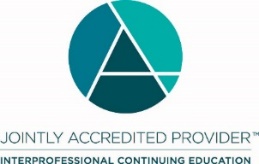 Credit Designation StatementsAmerican Medical Association (AMA)The University of Wisconsin–Madison ICEP designates this live activity for a maximum of 19.0* AMA PRA Category 1 Credits™. Physicians should claim only the credit commensurate with the extent of their participation in the activity. *Only sessions marked with CME in the Agendas are approved for AMA PRA Category 1 Credits™.American Academy of Family Physicians (AAFP)This Live activity, Epic UGM 2019, with a beginning date of 08/26/2019, has been reviewed and is acceptable for up to 19.00 Prescribed credit(s) by the American Academy of Family Physicians. Physicians should claim only the credit commensurate with the extent of their participation in the activity.American Nurses Credentialing Center (ANCC) & Iowa Board of Nursing The University of Wisconsin–Madison ICEP designates this live activity for a maximum of 18.75* ANCC and Iowa contact hours.The University of Wisconsin-Madison School of Nursing is Iowa Board of Nursing provider 350. A copy of the evaluation(s) may be sent to the Iowa Board of Nursing, 400 SW 8th St., Suite B, Des Moines, IA 50309. *Only sessions marked with CNE in the Agendas are approved for ANCC and Iowa Board of Nursing contact hours.Accreditation Council for Pharmacy Education (ACPE)The University of Wisconsin–Madison ICEP designates this a knowledge based activity for a maximum of 17.25* hours (1.725 CEUs) of CPE credit. Credit can be earned by documented attendance and successful completion of the evaluation materials. Credit will be provided to NABP CPE Monitor within 60 days after the activity completion. Specific information regarding the Universal Activity number(s), and learning objectives will be provided in activity materials. *Only sessions marked with CPE in the Agendas are approved for CPE credit.Note: The deadline for claiming pharmacy CE credit is September 30, 2019.No late CPE requests will be accepted.Universal Activity Number (UAN): JA0000358-9999-19-078-L01-PJA0000358-9999-19-079-L04-PJA0000358-9999-19-080-L05-P